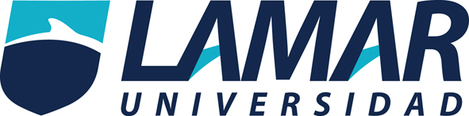 Mónica Selena Moreno1-AActividad 2Comprensión de la Ciencia: PreliminarOptimus PrimeOptimus Primes es un robot de color azul con rojo, inteligente, fuerte, rápido, poderoso, grande, muy sentimental, sensible con los humanos, inmune a las armas del mundo,Este personaje viene del universo y fue creado en él, es el más inteligente entre sus amigos autobots y decepticon, su corazón es una chispa, se pueden transformar en carro. Este persona de ficción, traiciono a los decepticon tras la primera guerra en el universo.Después ellos quieren conquistar el mundo pero el amigo de Optimus llama BombobiConoció a un humano y lo cuido, entonces Optimus decía defender a la raza humana prometió salvarla con su vida.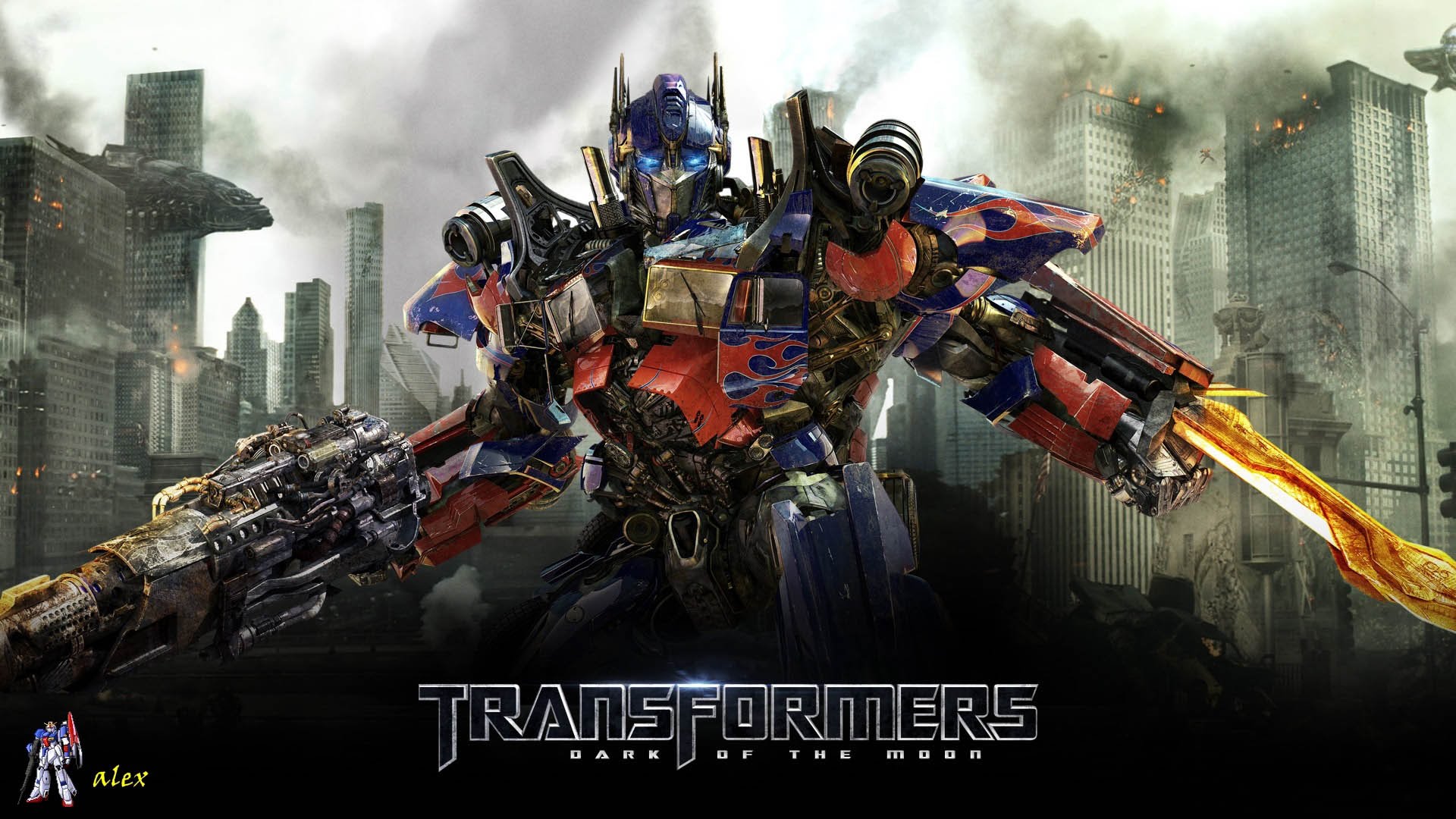 